ФЕДЕРАЛЬНОЕ АГЕНТСТВО ЖЕЛЕЗНОДОРОЖНОГО ТРАНСПОРТА Федеральное государственное бюджетное образовательное учреждение высшего образования«Петербургский государственный университет путей сообщения Императора Александра I»(ФГБОУ ВО ПГУПС)Кафедра «Железнодорожные станции и узлы»РАБОЧАЯ ПРОГРАММАдисциплины«ЖЕЛЕЗНОДОРОЖНЫЕ СТАНЦИИ И УЗЛЫ» (Б1.Б.31)для специальности23.05.04 «Эксплуатация железных дорог» по специализациям:«Магистральный транспорт»«Грузовая и коммерческая работа» «Пассажирский комплекс железнодорожного транспорта»«Транспортный бизнес и логистика»Форма обучения – очная, очно-заочная, заочнаяСанкт-Петербург2016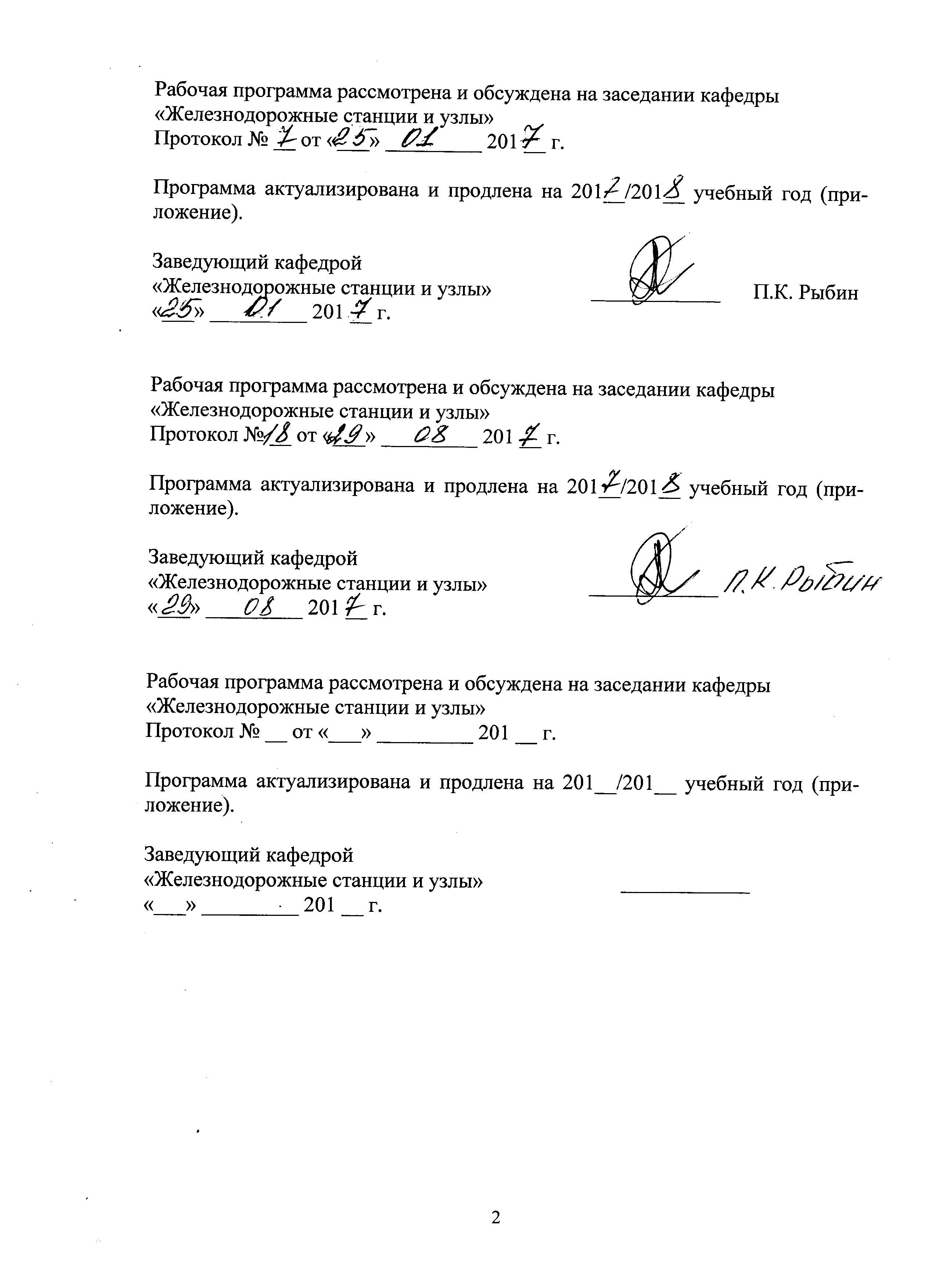 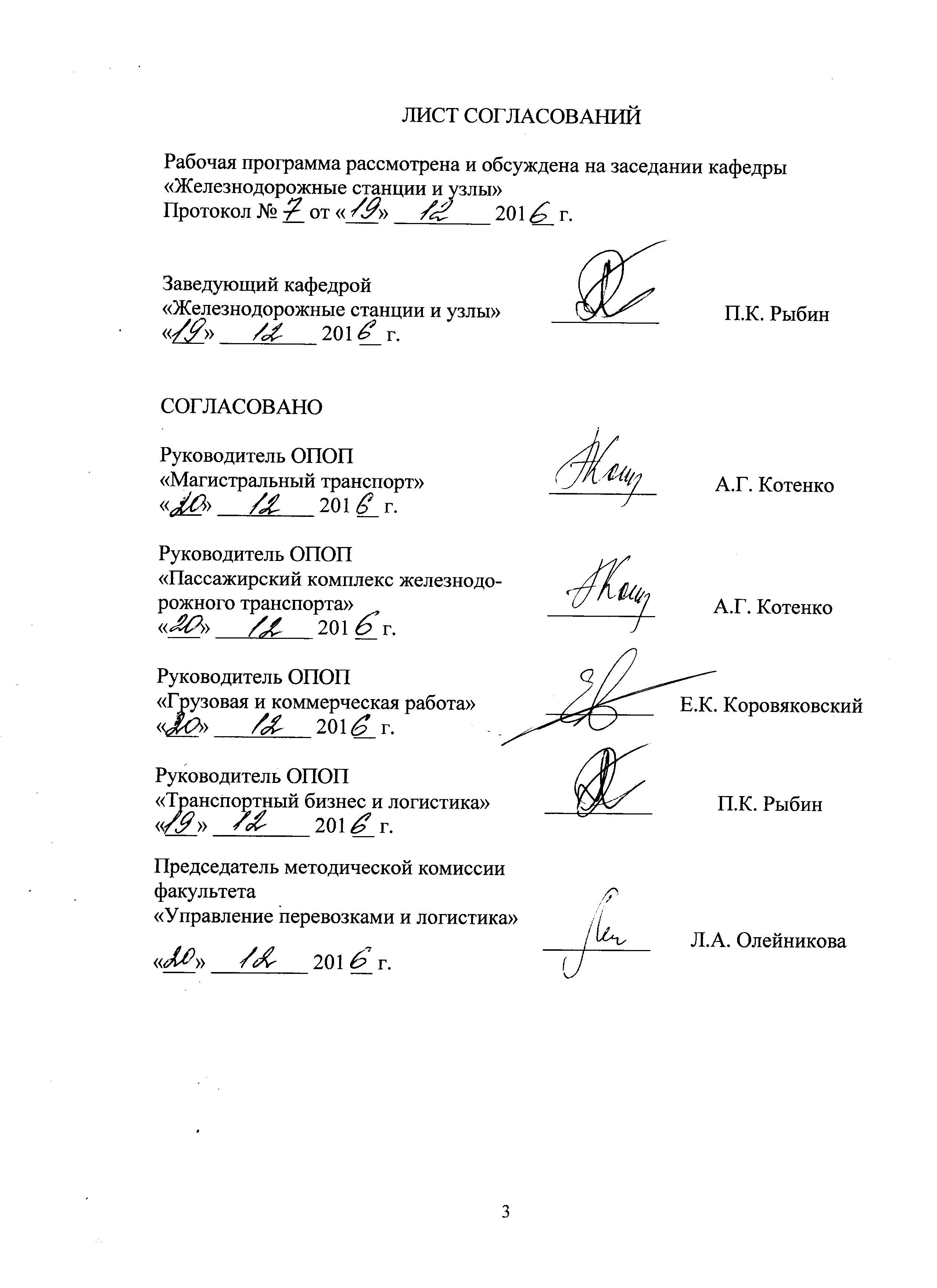 1. Цели и задачи дисциплиныРабочая программа составлена в соответствии с ФГОС, утвержденным 17.10.2016 г., приказ № 1289 по специальности 23.05.04 «Эксплуатация железных дорог» по дисциплине «Железнодорожные станции и узлы».Целью изучения дисциплины «Железнодорожные станции и узлы» является:– получение необходимых знаний о железнодорожных станциях и узлах, их классификации, технико-эксплуатационных характеристиках, принципиальных схемах и технологии работы, размещении на железных дорогах, правилах и нормах проектирования;– приобретение практических навыков проектирования железнодорожных станций, включая выбор принципиальной схемы, расчет потребного путевого развития, масштабную укладку планов станций, расчет объемов работ и стоимости строительства;– усвоение принципов автоматизации проектированияжелезнодорожных станций и узлов.Для достижения поставленной цели решаются следующие задачи: – изучение теории и методов расчёта основных станционных элементов, включая имитационное моделирование  работы станций;– усвоение порядка проектирования новых и развития существующих раздельных пунктов с путевым развитием;– приобретение опыта работы с графическими редакторами (типа AutoCAD, КОМПАС и др.) для оформления графической части проектов;– усвоение принципов и методов расчета пропускной и перерабатывающей способности отдельных элементов и станций в целом.2. Перечень планируемых результатов обучения по дисциплине, соотнесенных с планируемыми результатами освоения основной профессиональной образовательной программыПланируемыми результатами обучения по дисциплине являются: приобретение знаний, умений, навыков и/или опыта деятельности.В результате освоения дисциплины обучающийся должен:ЗНАТЬ:– комплексное проектирование основных схем и конструкций отдельных элементов станций и узлов, взаимного расположения устройств и методы их расчёта с применением компьютерной техники (САПР); техническое оснащение, включая разработку технологических процессов работы станций и узлов, системы сервисного обслуживания пассажиров и клиентуры и комплексной автоматизации и механизации основных станционных процессов в увязке с организацией работы железнодорожного и других видов транспорта, а также с планировкой населенных пунктов, размещением промышленных районов и других факторов;– устройство и техническое оснащение раздельных пунктов и транспортных узлов; взаимное расположение и методы расчёта основных элементов; технологические и технические нормы проектирования станций и узлов в различных условиях; методы проектирования отдельных элементов и основных схем станций и узлов; технологию работы железнодорожных станций; мероприятия по комплексной механизации и автоматизации станционных процессов; способы увязки проектных решений с передовой технологией работы станций и узлов; методы выполнения технико-экономических расчётов по выбору наиболее эффективных решений, методы увеличения пропускной и перерабатывающей способности станций и узлов;УМЕТЬ:– выполнять технико-экономические расчеты по выбору наиболее эффективных решений в новых рыночных условиях по конструкциям схем станций и отдельных элементов, развитию и эксплуатации станций и узлов на основе использования новой техники и технологии работы, комплексной механизации и автоматизации трудоемких и опасных станционных производственных процессов, обеспечения безопасности движения поездов, маневровой работы, охраны труда и окружающей среды;– разрабатывать проекты реконструкции и строительства раздельных пунктов;– проектировать элементы транспортной инфраструктуры.ВЛАДЕТЬ:– методами разработки технологических процессов проектируемых и реконструируемых станций и узлов;– навыками разработки и составления схем разъездов, обгонных пунктов, станций (промежуточных, участковых, сортировочных, пассажирских, грузовых);– умением масштабной укладки основных элементов проектируемых и реконструируемых станций и узлов;– теорией проектирования и расчёта, включая применение ЭВМ, сортировочных устройств, устройств пограничных станций, устройств локомотивного и вагонного хозяйств;–  методами расчета основных параметров устройств станций;– навыками разработки и составления схем железнодорожных и транспортных узлов;– методами технико-экономических расчётов, в т.ч. с применением ЭВМ, по выбору вариантов конструкций отдельных элементов и в целом станций и узлов с учетом современных и перспективных технических систем и технологий и обеспечения надежности устройств, безопасности движения, экологии, охраны труда;– правилами расчёта параметров устройств раздельных пунктов.Приобретенные знания, умения, навыки и/или опыт деятельности, характеризующие формирование компетенций, осваиваемые в данной дисциплине, позволяют решать профессиональные задачи, приведенные в соответствующем перечне по видам профессиональной деятельности в п. 2.4 основной профессиональной образовательной программы (ОПОП).Изучение дисциплины направлено на формирование следующих общепрофессиональных компетенций (ОПК):– способностью составлять графики работ, заказы, заявки, инструкции, пояснительные записки, технологические карты, схемы и другую техническую документацию, а также установленную отчетность по утвержденным формам, осуществлять контроль соблюдения на транспорте установленных требований, действующих технических регламентов, стандартов, норм и правил (ОПК-13).Изучение дисциплины направлено на формирование следующих профессиональных компетенций (ПК), соответствующих видам профессиональной деятельности, на которые ориентирована программа специалитета:– готовностью к разработке и внедрению технологических процессов, техническо-распорядительных актов и иной технической документации железнодорожной станции (ПК-1);– способность к проведению технико-экономического анализа, комплексному обоснованию принимаемых решений, поиску путей оптимизации транспортных процессов, а также и оценке результатов (ПК-16);– готовность к проектированию объектов транспортной инфраструктуры, разработке технико-экономического обоснования проектов и выбору рационального технического решения (ПК-19);– готовность к разработке и принятию схемных решений при переустройстве раздельных пунктов, проектированию основных элементов станций и узлов, их рациональному размещению, к разработке и применению методов повышения пропускной и перерабатывающей способности станций и узлов, а также их отдельных элементов(ПК-20);– готовность к анализу исследовательских задач в областях профессиональной деятельности (ПК-26);– готовность к составлению описаний проводимых исследований и разрабатываемых проектов, сбору данных  для составления отчётов, обзоров и другой технической документации (ПК-29).3. Место дисциплины в структуре основной профессиональной образовательной программыДисциплина «Железнодорожные станции и узлы» (Б1.Б.31) относится к базовой части и является обязательной.4. Объем дисциплины и виды учебной работыДля очной формы обучения:Для очно-заочой формы обучения:Для заочной формы обучения:5.Содержание и структура дисциплины5.1. Содержание дисциплиныПродолжение таблицы 5.1Продолжение таблицы 5.1Продолжение таблицы 5.1Продолжение таблицы 5.1Продолжение таблицы 5.1Продолжение таблицы 5.15.2. Разделы дисциплины и виды занятийДля очной формы обучения:Для очно-заочной формы обучения:Для заочной формы обучения:5.3. Тематика и содержание курсовых работ и проектовВ процессе изучения дисциплины «Железнодорожные станции и узлы» студентам необходимо выполнить:	а) курсовую работу «Проект промежуточной станции»;	б) курсовые проекты:«Участковая станция»;«Схема сортировочной станции и проект сортировочной горки».Курсовая работа«Проект промежуточной станции» включает в себя: обоснование принципиальной схемы станции и её параметров; краткое описание технологии работы промежуточной станции; масштабную укладку (1:2000) выбранной типовой промежуточной станции с расчётом координат основных элементов (центров стрелочных переводов, вершин углов поворотов и др.); разработку поперечного разреза станции (через пассажирское здание или крытый склад грузового района) в масштабе 1:100; расчёт ориентировочных объёмов работ и стоимости сооружения станции.В состав курсовогопроекта «Участковая станция» входит: технико-экономическое сравнение вариантов принципиальной схемы станции; обоснование размещения на ней основных устройств; разработка немасштабной схемы станции в осях путей по принятому варианту; укладка плана станции в масштабе 1:2000; проектирование локомотивного и вагонного хозяйств, грузового района и др.; определение ориентировочной стоимости строительства станции и технико-экономических показателей проекта.Состав работ предусматриваемых курсовым проектом «Схема сортировочной станции и проект сортировочной горки» следующий: определение размеров суточной работы станции и количества сортировочных комплексов; расчёт размеров путевого развития парков станции; разработка масштабной схемы станции в осях путей (продольный масштаб – 1:5000, поперечный масштаб – 1:2000); проектирование плана головы сортировочного парка (масштаб 1:1000); расчёт координат центров стрелочных переводов и вершин углов поворотов для двух крайних путей; определение высоты сортировочной горки; проектирование продольного профиля надвижной, спускной части и горба сортировочной горки; расчёт мощности тормозных средств горки и распределение её между тормозными позициями; построение кривых потерянных энергетических высот, скорости и времени скатывания отцепов расчётных бегунов; проверка плана и профиля горки по кривым скорости и времени скатывания отцепов; определение перерабатывающей способности горки и мероприятий по её увеличению.     6. Перечень учебно-методического обеспечения для самостоятельной работы обучающихся по дисциплине7. Фонд оценочных средств для проведения текущего контроля успеваемости и промежуточной аттестации обучающихся по дисциплинеФонд оценочных средств по дисциплине является неотъемлемой частью рабочей программы и представлен отдельным документом, рассмотренным на заседании кафедры и утвержденным заведующим кафедрой.8. Перечень основной и дополнительной учебной литературы, нормативно-правовой документации и других изданий, необходимых для освоения дисциплиныВсе обучающиеся имеют доступ к электронным учебно-методическим комплексам (ЭУМК) по изучаемой дисциплине согласно персональным логинам и паролям.Каждый обучающийся обеспечен доступом к электронно-библиотечной системе (ЭБС) через сайт Научно-технической библиотеки Университета (http://library.pgups.ru), содержащей основные издания по изучаемой дисциплине.ЭБС обеспечивает возможность индивидуального доступа для каждого обучающегося из любой точки, в которой имеется доступ к сети Интернет.8.1 Перечень основной учебной литературы, необходимой для освоения дисциплины:1. Проектирование инфраструктуры железнодорожного транспорта (станции, железнодорожные и транспортные узлы) [Электронный ресурс]: Учебник/Н.В. Правдина и С.П. Вакуленко – Электрон.дан. – М.: УМЦ ЖДТ (Учебно-методический центр по образованию на железнодорожном транспорте), 2012 – 1086 с. Режим доступа:  http://e.lanbook.com/books/element.php?pl1_id=6076 – Загл. с экрана2. Техника и технология автоматизированного проектирования железнодорожных станций и узлов (практика применения и перспективы) [Электронный ресурс]: учебное пособие / под ред. Правдина Н.В. – Электрон.дан. – М.: УМЦ ЖДТ (Учебно-методический центр по образованию на железнодорожном транспорте), 2014 – 400 с. Режим доступа:  http://e.lanbook.com/books/element.php?pl1_id=55410– Загл. с экрана8.2 Перечень дополнительной учебной литературы, необходимой для освоения дисциплиныЖелезнодорожные станции и узлы: учебник / В.И. Апатцев и др.; под ред.: В.И. Апатцева, Ю.И. Ефименко. – Москва: Учебно-методический центр по образованию на железнодорожном транспорте, 2014. – 854 с.2. Железнодорожные станции и узлы (задачи, примеры, расчеты) [Текст]: учебное пособие для студентов, обучающихся по специальности 190401.65 "Эксплуатация железных дорог" / Н. В. Правдин [и др.] ; под ред.: Н. В. Правдина, С. П. Вакуленко. - 5-е изд., испр. и доп. - Москва: Учебно-методический центр по образованию на железнодорожном транспорте, 2015. - 648 с. 3Пассажирские станции зарубежных железных дорог: учебное пособие / В.С. Суходоев, М.В. Губарь, А.В. Сугоровский. – Санкт-Петербург: ПГУПС, 2012. – 64 с.4 Масштабное проектирование путевого развития железнодорожных станций: учеб. пособие для курсового и диплом. проектирования /Ю.И. Ефименко и др. - СПб. : ПГУПС, 2010. – 62 с.8.3 Перечень нормативно-правовой документации, необходимой для освоения дисциплины1. Правила и технические нормы проектирования станций и узлов на железных дорогах колеи 1520 мм.Утв. 28 июля 2000 г. ЦД-858. – М.: Техинформ. 2001. – 256 с.2. Правила и технические нормы проектирования сортировочных устройств на железных дорогах колеи 1520 мм. – М.: Техинформ. 2003. – 168 с.3. Правила технической эксплуатации железных дорог Российской Федерации.  Приказ МТ РФ от 21.122010 г. N 286.4. Правила технической эксплуатации железных дорог Российской Федерации. – М.: Омега-Л, 2012. – 173 с.5. Технический регламент о безопасности инфраструктуры железнодорожного транспорта. Постановление правительства РФ № 525 от 15.07.2010г.6. Технический регламент о безопасности высокоскоростного железнодорожного транспорта. Постановление правительства  РФ № 533 от 15.07.2010 г.7. Свод правил СП 119.13330.2012 «Железные дороги колеи 1520 мм», актуализированная редакция СНиП 32-01.95. Утверждён приказом Министерства регионального развития Российской Федерации от 30 июня 2012 г. № 276 и введён в действие с 1 января 2013 г.8. Свод правил СП 225.1326000.2014 «Станционные здания, сооружения и устройства». Утвержден приказом Минтранса России №331 от 2 декабря 2014 г9. Методические рекомендации по оценке инвестиционных проектов на железнодорожном транспорте. – М.: МПС РФ, 1998. – 105 с.8.4 Другие издания, необходимые для освоения дисциплины1.	Проектирование промежуточной станции: метод. указания к курсовому проектированию / Ю.И. Ефименко, М.В Губарь., В.В. Костенко,  Н.В. Тулякова – СПб.: ПГУПС, 2006. – 58 с.2. Проектирование участковых станций: учебное пособие / Ю.И. Ефименко, С.И. Логинов,  Л.А.Олейникова, М.В. Губарь, В.В.Костенко,В.В.Васильев. – СПб: ФГБОУ ВО ПГУПС, 2016.-58 с.3. Проектирование сортировочной станции: метод.указания к курсовому проектированию / сост.: Ю.И. Ефименко, С.И. Логинов, Л.А. Олейникова. - СПб. : ПГУПС, 2007. - 27 с.4. Проектирование сортировочных горок большой и средней мощности: учебное пособие / Ю.И. Ефименко, В.С. Суходоев, В.И. Смирнов, Л.А. Олейникова, В. В. Васильев. - СПб. : ПГУПС, 2008. - 63 с.5. Разработка масштабных планов железнодорожных объектов с использованием AutoCAD: учебное пособие / П.К. Рыбин, Л.А. Олейникова, М.В. Губарь. - СПб. : ПГУПС, 2007. - 33 с.6. П.К.Рыбин, С.И.Логинов, М.В. Губарь, З.Н.Гарбузова. Проектирование грузовых станций общего пользования: Учебн. пособие. – С.-Петербург: ПГУПС, 2014. –65с.7. Определение ориентировочной стоимости строительства железнодорожных станций и узлов по укрупненным показателям: Метод. Указания к курсовому и дипломному проектированию/ С.И. Логинов, Ю.И. Ефименко, Л.А. Олейникова. – СПб.: ПГУПС, 2006 – 22 с.8. Определение эксплуатационных расходов по укрупненным расходным ставкам при сравнении вариантов развития железнодорожных станций и узлов: метод. указания к курсовому и диплом. проектированию /; сост.: С. И. Логинов и др. - СПб. : ПГУПС, 2009. - 18 с.9. Примерный состав и содержание дипломного проекта по проектированию железнодорожных станций: метод.указания/ С.И. Логинов, Ю.И. Ефименко, З.Н. Гарбузова. – СПб.: ПГУПС, 2006. – 18 с.10. Применение государственных стандартов в проектах железнодорожных станций и узлов: методические указания к курсовому и дипломному проектированию/ С.И. Логинов, Л.А. Олейникова. – СПБ.: ПГУПС, 2005 – 23 с.11. Пассажирские и пассажирские технические станции: учеб.пособие/ С.И. Логинов, М.В. Губарь, Л.А.Олейникова. – СПб.: ПГУПС, 2010. – 63 с.12. Проектирование железнодорожных станций и узлов: Справ.и метод. руководство/ под ред. А.М. Козлова и К.Г. Гусевой. – Транспорт, 1981.–582 с.13. Железнодорожные станции и узлы: учеб.пособие / Ю.И. Ефименко, С.И. Логинов, В.С. Суходоев и др.: под ред. Ю.И. Ефименко. – М.: Издательский центр «Академия», 2006. – 336 с.14. Инструктивные указания по этапному развитию односторонних сортировочных станций и планированию потребных для этого капитальных вложений. – М.: Транспорт, 1984. – 86 с.15 . Выбор оптимальной этапности развития железнодорожных станций и узлов: учеб.пособие/ Ю.И. Ефименко. – Л.: ЛИИЖТ, 1989. – 60 с.16. Железнодорожные станции и узлы. Дополнительные разделы [Текст]: учебное пособие для студентов специализации «Магистральный транспорт» специальности «Организация перевозок и управление на транспорте (железнодорожном)» / Ю.И. Ефименко и др.; под ред Ю.И. Ефименко; ПГУПС.- Санкт-Петербург: ПГУПС, 2014. 144 с.9. Перечень ресурсов информационно-телекоммуникационной| сети «Интернет», необходимых для освоения дисциплины1.	Личный кабинет обучающегося и электронная информационно-образовательная среда. [Электронный ресурс]. – Режим доступа: http://sdo.pgups.ru/ (для доступа к полнотекстовым документам требуется авторизация).2. http://e.lanbook.com.3. Страница кафедры «Железнодорожные станции и узлы» ФГБОУ ВО ПГУПС в социальной сети «Вконтакте» (https://vk.com/club1141135110. Методические указания для обучающихся по освоению 
дисциплиныПорядок изучения дисциплины следующий:Освоение разделов дисциплины производится в порядке, приведенном в разделе 5 «Содержание и структура дисциплины». Обучающийся должен освоить все разделы дисциплины с помощью учебно-методического обеспечения, приведенного в разделах 6, 8 и 9 рабочей программы. Для формирования компетенций обучающийся должен представить выполненные типовые контрольные задания или иные материалы, необходимые для оценки знаний, умений, навыков и (или) опыта деятельности, предусмотренные текущим контролем (см. фонд оценочных средств по дисциплине).По итогам текущего контроля по дисциплине, обучающийся должен пройти промежуточную аттестацию (см. фонд оценочных средств по дисциплине).11. Перечень информационных технологий, используемых при осуществлении образовательного процесса по дисциплине, включая перечень программного обеспечения и информационных справочных системПеречень информационных технологий, используемых при осуществлении образовательного процесса по дисциплине:технические средства (компьютер/ноутбук, проектор/интерактивная доска, наборы демонстрационного оборудования)методы обучения с использованием информационных технологий(демонстрация мультимедийныхматериалов);использование электронных ресурсов (см. раздел 9 Рабочей программы)	Дисциплина обеспечена необходимым комплектом лицензионного программного обеспечения, установленного на технических средствах, размещенных в специальных помещениях и помещениях для самостоятельной работы в соответствии с утвержденными расписаниями учебных занятий, консультаций, текущего контроля и промежуточной аттестации, самостоятельной работы. Перечень лицензионного программного обеспечения и информационных справочных систем приведены в Паспортах аудиторий/помещений.12. Описание материально-технической базы, необходимой для осуществления образовательного процесса по дисциплине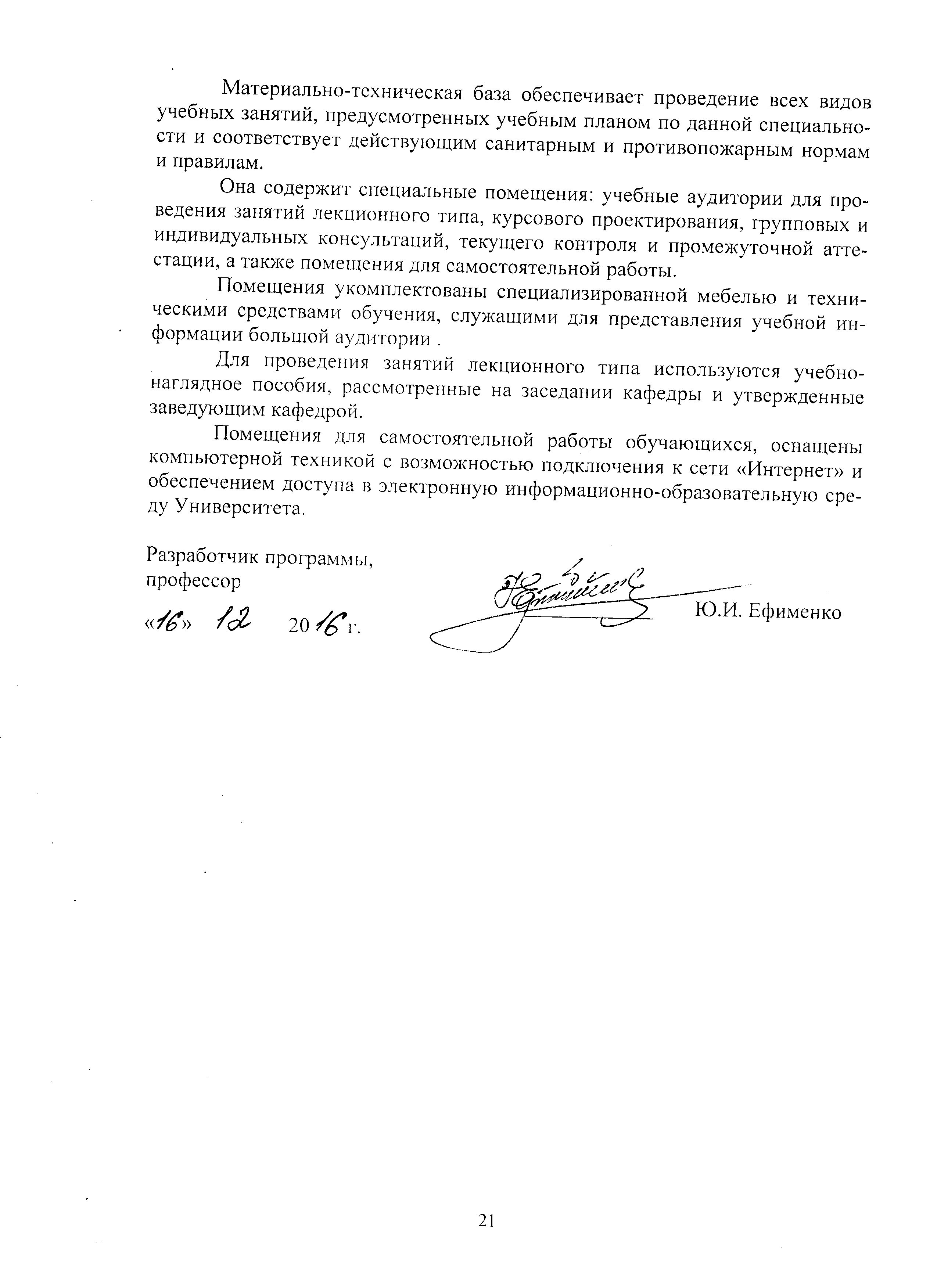 Вид учебной работыВсего часовСеместрСеместрСеместрВид учебной работыВсего часов789Контактная работа (по видам учебных занятий)В том числе:– лекции (Л)– практические занятия (ПЗ)– лабораторные работы (ЛР)220118102–804832–723636–683434–Самостоятельная работа (СРС) (всего)1672827112Контроль 813645–Форма  контроля  знаний –Экз,КРЭкз,КПЗ,КПОбщая трудоемкость: час/з.е.468/13144/4144/4180/5Вид учебной работыВсего часовСеместрСеместрСеместрВид учебной работыВсего часов9АВКонтактная работа (по видам учебных занятий)В том числе:– лекции (Л)– практические занятия (ПЗ)– лабораторные работы (ЛР)19810890–543618–541836–905436–Самостоятельная работа (СРС) (всего)189815454Контроль 814536-Форма  контроля  знаний –Экз,КРЭкз,КПЗ,КПОбщая трудоемкость: час/з.е.468/13180/5144/4144/4Вид учебной работыВсего часовКурсКурсВид учебной работыВсего часов56Контактная работа (по видам учебных занятий)В том числе:лекции (Л)практические занятия (ПЗ)лабораторные работы (ЛР)543222–342014–20128–Самостоятельная работа (СРС) (всего)40135348Контроль1394Форма контроля знаний–Экз (2),КР, КПЗ,КПОбщая трудоемкость: час / з.е.468/13396/1172/2№ п/пНаименование разделадисциплиныСодержание раздела1231Общие сведения о раздельных пунктах железных дорог и их проектированиеОбщие сведения о железнодорожных станциях и узлах; их народнохозяйственное значение. Основные этапы развития и общая характеристика современного состояния станций и узлов.Цели и задачи дисциплины «Железнодорожные станции и узлы», как науки.Перспективы развития станций и узлов.1. Классификация раздельных пунктов; станционные пути и их соединения:1.1. Классификация раздельных пунктов и их общая характеристика. Понятие о железнодорожном узле. Классификация станционных путей. Габариты и междупутные расстояния. Установка в междупутьях светофоров, опор контактной сети, пассажирских и других устройств;1.2. Соединения путей. Виды стрелочных переводов, условия их применения при проектировании станций, изображение на схемах и планах. Взаимное расположение стрелочных переводов и расчет расстояний между ними. Укладка переводов на главных путях при скоростном движении пассажирских поездов;1.3. Соединения параллельных путей; съезды между путями и их расчет. Виды стрелочных улиц, их расчет и сравнительная характеристика. Параллельное смещение путей. Совмещение и сплетение путей;1.4. Определение расстояний от центра перевода до предельных столбиков, светофоров и изолирующих стыков. Полная, строительная и полезная длина станционных путей. Парки путей, их классификация по назначению и форме и сравнительная характеристика. Понятие о горловинах станции и общие требования к ним.2. Основные технические нормы и общие условия проектирования раздельных пунктов:2.1. Документы, определяющие категорию линии, технические нормы и требования к проектам станций и узлов.расположение станционных путей и площадок в профиле и плане. Проектирование земляного полотна и водоотводных устройств на станциях;2.2. Верхнее строение главных и станционных путей. Переезды и путепроводы на пересечениях железнодорожных путей с автодорогами;1232.3. Исходные данные для разработки проектов станций и узлов. Задание на проектирование. Стадии проектирования, состав и содержание проектов по стадиям;2.4. Общие требования к проектированию станций и узлов: обеспечение потребной пропускной  и перерабатывающей способности; безопасности движения, техники безопасности и охраны труда, соблюдение противопожарных и санитарных норм; обеспечение экономической  целесообразности и комплексности принимаемых проектных решений,  возможности дальнейшего развития станции или узла без существенных изменений существующего путевого развития и сносов зданий; охраны окружающей среды; применение новейших достижений науки и техники, комплексной механизации и автоматизации, прогрессивных технологических процессов и рациональных методов эксплуатационной работы и систем сервисного обслуживания пассажиров и клиентуры;2.5. Основные элементы строительных и эксплуатационных расходов, методика технико-экономического сравнения конкурентно-способных вариантов при проектировании станций и узлов при одноэтапных и многоэтапных капиталовложениях.2Разъезды, обгонные пункты и промежуточные станции1. Разъезды – назначение, основные схемы, их технико-эксплуатационная характеристика и сферы применения. Расчёт схемы разъездов для безостановочного скрещения поездов. Обгонные пункты – назначение, основные схемы и их технико-эксплуатационная характеристика;2. Промежуточные станции – назначение, основные операции и устройства; типовые схемы, их технико-эксплуатационная характеристика и условия применения. Размещение пассажирских и грузовых устройств, служебно-технических зданий;3. Переустройство и развитие промежуточных станций – основные причины и выбор варианта переустройства на основе технико-экономического сравнения, удлинение путей со смягчением профиля главного пути, переустройство станций при сооружении второго главного пути; при введении высокоскоростного движения пассажирских поездов, при развитии грузовых и пассажирских  устройств, при примыкании новых подходов или подъездных путей. Определение объемов строительно-монтажных работ и капитальных затрат.1233Участковыестанции1. Схемы участковых станций:1.1. Назначение участковых станций, основные устройства и требования к их взаимному расположению на участковых станциях;1.2. Классификация и основные принципиальные схемы участковых станций, их технико-эксплуатационная характеристика и область применения. Технико-экономические показатели принципиальных схем участковых станций;1.3. Выбор принципиальной схемы станции на предпроектной стадии и в процессе масштабного проектирования;1.4. Узловые участковые станции – условия выбора примыкания новой линии к участковой станции, принципиальные схемы их технико-эксплуатационная характеристика;1.5. Участковые станции с техническим обслуживанием соединенных грузовых поездов.2. Проектирование стрелочных горловин участковых станций: 2.1. Значение горловин станций, основные требования к схемам горловин участковых станций, принципы секционирования путей в горловинах;2.2. Схемы горловин основных принципиальных схем участковых станций.3. Основные устройства на участковых станциях:3.1. Пассажирские устройства – пути, вокзалы, пассажирские платформы и переходы, их взаимное расположение;3.2. Грузовые устройства: пути, склады, средства механизации, автопроезды, их расчёт и проектирование. Схемы механизированных грузовых районов. Устройства для очистки и промывки вагонов;3.3. Сортировочные устройства – сортировочные горки, вытяжные пути и горловины на уклоне и на площадке, принципы их проектирования и условия применения. Конструкции сортировочных парков;3.4. Локомотивное хозяйство – экипировочные устройства и ремонтная база, варианты взаимного их расположения. Состав экипировочных устройств, их расчет и схемы;3.5. Комплекс сооружений ремонтной базы локомотивов, расчет числа ремонтных стойл. Требования к путевому развитию и общей планировке локомотивного хозяйства, основные схемы общей планировки. Реконструкция и развитие существующих локомотивных депо;1233.6. Вагонное хозяйство – вагоноремонтные депо и устройства в приёмоотправочных парках. Схемы вагоноремонтных депо. Устройства электрификации, материальные склады, мастерские службы пути и другие сооружения на участковых станциях;3.7. Кооперирование однородных устройств на станциях. Схема локомотивного и вагонного хозяйства с кооперированием однородных устройств.4. Расчёты путевого развития и пропускной способности участковой станции:4.1. Определение размеров работы на расчетные сроки. Методы определения путевого развития. Аналитический метод расчета числа путей в приёмоотправочных парках и их пропускной способности. Установление числа сортировочных и вытяжных путей, расчет загрузки горловин;4.2. Графический способ проверки числа путей и загрузки горловин. Емкость путевого развития станции. Методы математического моделирования при расчетах путевого развития и пропускной способности станций;4.3. Проектирование участковых станций – технические условия проектирования участковых станций: длины станционных площадок для различных типов, элементы профиля и плана, длины и количество сортировочных, ходовых, соединительных и локомотивных путей; проектирование парков и горловин, путепроводных развязок, примыканий подъездных путей. Переустройство и развитие участковых станций.4Сортировочные станции1. Устройства и схемы сортировочных станций:1.1. Назначение сортировочных станций, основные операции и устройства. Классификация сортировочных станций;1.2. Основные схемы сортировочных станций, их технико-эксплуатационная характеристика и сферы применения. Выбор типа и схемы сортировочной станции;1.3. Схемы промышленных (заводских) сортировочных станций. Схемы и основные тенденции развития отечественных и зарубежных сортировочных станций.2. Сортировочные устройства:2.1. Классификация сортировочных устройств. Сортировочные горки и устройства на сплошном уклоне. Требования к плану горочной горловины сортировочного парка и условия ее проектирования. Схемы горочных горловин;2.2. Теоретические основы динамики скатывания вагонов с горки. Определение высоты горки. Проектирование продольного профиля спускной и надвижной части горки;2.3. Основные средства регулирования скорости отцепов на спускной части горки, расчет их мощности и распределение по тормозным позициям. Проверка спускной части горки;2.4. Техническое оборудование сортировочных горок, принципы автоматизации регулирования скатывания отцепов с горки;1232.5. Расчёт перерабатывающей способности сортировочных горок и меры по ее увеличению;2.6. Особенности расчётов горок малой мощности, вытяжных путей специального профиля и горловин на уклонах.3. Проектирование сортировочных станций:3.1. Определение размеров работы станции. Выбор типа, схемы и места расположения сортировочной станции. Определение полезной длины и числа путей в парках сортировочной станции. Проектирование парков. Условия расположения отдельных парков сортировочной станции в плане и профиле. Методы и технические условия проектирования. Конструкции горловин;3.2. Расположение технических и служебных зданий, устройств локомотивного и вагонного, пассажирских платформ. Кооперирование однородных устройств сортировочных станций. Примыкание подъездных путей к сортировочным станциям; 3.3. Мероприятия по увеличению перерабатывающей способности. Последовательность, этапность и  перспективы развития сортировочных станций;3.4. Особенности схем, технологии и тенденции в развитии сортировочных станций зарубежных железных дорог.5Пассажирские станции1. Элементы пассажирских комплексов и их взаимное расположение.2. Устройство, схемы и расчёт пассажирских станций:2.1. Классификация и основные устройства пассажирских станций;2.2. Пассажирские станции со сквозными перронными путями. Размещение технических парков и локомотивного хозяйства. Схемы станций, особенности конструкций горловин;2.3. Схемы пассажирских станций с тупиковыми перронными путями. Развязка потоков пригородных и дальних пассажиров. Пассажирские станции комбинированного типа. Расчёт числа перронных путей;2.4. Требования к проектированию вокзалов. Планировка привок-зальных площадей и подъездов к вокзалу. Развязка пассажиропотоков. Определение расчетной вместимости вокзалов. Принципы планировки вокзалов. Размещение устройств для багажных и почтовых операций. Пассажирские платформы, их типы и размеры. Зонные станции, пассажирские остановочные пункты, пересадочные станции, их устройство и проектирование.3. Пассажирские технические станции: 3.1. Классификация и основные устройства технических пассажирских станций и технических парков. Принципы размещения устройств. Основные схемы технических пассажирских станций. Схема поточной моечно-экипировочной машины (МЭЛ);3.2. Расчёт путевого развития основных парков технических станций;3.3. Экологические проблемы при строительстве и эксплуатации пассажирских технических станций.1234. Перспективы развития пассажирских и технических пассажирских станций:4.1. Комплексное решение вопросов реконструкции пассажирских станций с учетом планировки города и в увязке с городским транспортом;4.2. Реконструкция пассажирских станций сквозного типа с увеличением числа платформ и путей. Реконструкция станций тупикового типа при росте размеров пригородного движения. Перспективы развития пассажирских технических станций на железных дорогах России.6Грузовые станции1. Классификация и специализация грузовых станций. Общие требования к грузовым станциям;2.Грузовые станции общего пользования и обслуживающие подъездные пути. Принципы размещения устройств и основные схемы станций, выбор схемы и сортировочных устройств. Расчеты путевого развития. Особенности зарубежных грузовых станций. Основные проблемы развития грузовых станций;3. Специализированные грузовые станции (устройства и схемы): пунктов погрузки-выгрузки руды (угля), минерально-строительных материалов, зерновых, нефтеналивных грузов и др. Схемы станций и пунктов для промывки и пропарки цистерн. Перегрузочные станции;4.Портовые станции перенесены в дисциплину по выбору «Устройство и технология работы приграничны сухопутных и морских транспортных узлов».7Железнодорожные и транспортные узлы1. Общие сведения и основные схемы узлов: понятие о железнодорожном транспортном узле, классификация и основные схемы  железнодорожных узлов, их анализ и характеристика. Размещение в узлах основных станций, устройств локомотивного хозяйства, соединительных путей и обходов. Выбор схемы узла. Проектирование развития существующих узлов;2.Развязки подходов в железнодорожных узлах. Обходы узлов.Основные виды пересечений. Расчет загрузки пересечений маршрутов в одном уровне и продолжительности задержек. Основные схемы «шлюзов». Путепроводные развязки, проектирование плана и профиля главных путей в развязках. Условия сооружения путепроводных развязок. Схемы развязок путей в разных уровнях. Обходы узлов;3.Схемы взаимного расположения станций и промышленных предприятий.Промышленные узлы тупикового и сквозного типов в районах обрабатывающей промышленности. Промышленные узлы в районе добычи сырья. Кооперирование устройств магистрального и промышленного транспорта;4.Железнодорожные узлы в крупных городах.Особенности железнодорожных узлов в крупнейших городах. Принципы и схемы их построения. Основные проблемы развития и реконструкции железнодорожных узлов в крупных городах. Сооружение диаметральных внутриузловых ходов для пассажирского движения. Размещение технических пассажирских станций. Развитие головных участков радиальных направлений. Размещение сортировочных и грузовых станций;1235.Основные проблемы развития транспортных узлов. Классификация и условия образования транспортных узлов. Взаимосвязь и взаимодействие работы железнодорожных устройств с пассажирским и грузовым транспортом города и с другими видами магистрального и промышленного транспорта в транспортном узле. Увязка развития транспортного узла с развитием города.8Автоматизация проектирования железнодорожных станций1. Проблемы и основные направления автоматизации проектирования железнодорожных станций. Общие сведения о типовых пакетах систем автоматизированного проектирования. Понятие о формализованном представлении нормативно-справочной информации в САПР ЖС.2. Основные принципы функционирования САПР ЖС. Исходная база модульных конструкторов и формирование вариативных объектов проектирования путевого развития станций. Взаимодействие проектировщика и САПР ЖС в процессе разработки схемы станции.3. Проектирование схем раздельных пунктов в среде САПР ЖС. Компьютерное моделирование станционных устройств.№ п/пНаименование раздела дисциплиныЛПЗЛРСРССеместр 7Семестр 7Семестр 7Семестр 7Семестр 7Семестр 71Общие сведения о раздельных пунктах железных дорог и их проектировании616–62Разъезды, обгонные пункты и промежуточные станции1616–223Участковые станции26-–-Всего семестр 7Всего семестр 74832–28Семестр 8Семестр 8Семестр 8Семестр 8Семестр 8Семестр 83Участковые станции36–274Сортировочные станции36–Всего семестр 8Всего семестр 83636–27Семестр 9Семестр 9Семестр 9Семестр 9Семестр 9Семестр 94Сортировочные станции34–705Пассажирские комплексы120–226Грузовые станции100–107Железнодорожные и транспортные узлы100–68Автоматизация проектирования железнодорожных станций20–4Всего семестр 9Всего семестр 93434–112ИтогоИтого118102–167№ п/пНаименование раздела дисциплиныЛПЗЛРСРССеместр 9Семестр 9Семестр 9Семестр 9Семестр 9Семестр 91Общие сведения о раздельных пунктах железных дорог и их проектировании68–172Разъезды, обгонные пункты и промежуточные станции108–703Участковые станции16–Всего семестр 9Всего семестр 93216–87Семестр АСеместр АСеместр АСеместр АСеместр АСеместр А3Участковые станции32–604Сортировочные станции16–Всего семестр АВсего семестр А1632–60Семестр ВСеместр ВСеместр ВСеместр ВСеместр ВСеместр В4Сортировочные станции832–255Пассажирские комплексы14–106Грузовые станции18–107Железнодорожные и транспортные узлы6–68Автоматизация проектирования железнодорожных станций2–4Всего семестр ВВсего семестр В4832–55ИтогоИтого9680–202№ п/пНаименование раздела дисциплиныЛПЗЛРСРСКурс 5Курс 5Курс 5Курс 5Курс 5Курс 51Общие сведения о раздельных пунктах железных дорог и их проектировании24–452Разъезды, обгонные пункты ипромежуточные станции84–1003Участковые станции56–1005Пассажирские комплексы20–446Грузовые станции30–64Всего 5 курсВсего 5 курс2014353Курс 6Курс 6Курс 6Курс 6Курс 6Курс 64Сортировочные станции88–407Железнодорожные итранспортные узлы20–48Автоматизация проектированияжелезнодорожных станций20–4Всего 6 курсВсего 6 курс12848ИтогоИтого3222–401№п/пНаименование разделаПеречень учебно-методического обеспечения1Общие сведения о раздельных пунктах железных дорог и их проектированииПроектирование инфраструктуры железнодорожного транспорта (станции, железнодорожные и транспортные узлы) [Электронный ресурс]: Учебник/Н.В. Правдина и С.П. Вакуленко – Электрон.дан. – М.: УМЦ ЖДТ (Учебно-методический центр по образованию на железнодорожном транспорте), 2012 – 1086 с. Режим доступа:  http://e.lanbook.com/books/element.php?pl1_id=6076 – Загл. с экранаПроектирование промежуточной станции: метод.указания к курсовому проектированию / сост.:Ю.И. Ефименко и др. - СПб. : ПГУПС, 2006. - 58 с.Проектирование участковых станций: учебное пособие / Ю.И. Ефименко, С.И. Логинов,  Л.А.Олейникова, М.В. Губарь, В.В.Костенко,В.В.Васильев. – СПб: ФГБОУ ВО ПГУПС, 2016.-58 с.Масштабное проектирование путевого развития железнодорожных станций: учеб. пособие для курсового и диплом. проектирования / Ю.И. Ефименко и др. - СПб. : ПГУПС, 2010. - 62 с.Разработка масштабных планов железнодорожных объектов с использованием AutoCAD: учебное пособие / П.К. Рыбин, Л.А. Олейникова, М.В. Губарь. - СПб. : ПГУПС, 2007. - 33 с.Проектирование сортировочной станции: метод.указания к курсовому проектированию / сост.:Ю.И. Ефименко, С.И. Логинов, Л.А. Олейникова. - СПб. : ПГУПС, 2007. - 27 с.Проектирование сортировочных горок большой и средней мощности: учебное пособие /Ю.И. Ефименко, В.С. Суходоев, В.И. Смирнов,Л.А. Олейникова, В. В. Васильев. - СПб. : ПГУПС, 2008. - 63 с.2Разъезды, обгонныепункты и промежуточные станцииПроектирование инфраструктуры железнодорожного транспорта (станции, железнодорожные и транспортные узлы) [Электронный ресурс]: Учебник/Н.В. Правдина и С.П. Вакуленко – Электрон.дан. – М.: УМЦ ЖДТ (Учебно-методический центр по образованию на железнодорожном транспорте), 2012 – 1086 с. Режим доступа:  http://e.lanbook.com/books/element.php?pl1_id=6076 – Загл. с экранаПроектирование промежуточной станции: метод.указания к курсовому проектированию / сост.:Ю.И. Ефименко и др. - СПб. : ПГУПС, 2006. - 58 с.Проектирование участковых станций: учебное пособие / Ю.И. Ефименко, С.И. Логинов,  Л.А.Олейникова, М.В. Губарь, В.В.Костенко,В.В.Васильев. – СПб: ФГБОУ ВО ПГУПС, 2016.-58 с.Масштабное проектирование путевого развития железнодорожных станций: учеб. пособие для курсового и диплом. проектирования / Ю.И. Ефименко и др. - СПб. : ПГУПС, 2010. - 62 с.Разработка масштабных планов железнодорожных объектов с использованием AutoCAD: учебное пособие / П.К. Рыбин, Л.А. Олейникова, М.В. Губарь. - СПб. : ПГУПС, 2007. - 33 с.Проектирование сортировочной станции: метод.указания к курсовому проектированию / сост.:Ю.И. Ефименко, С.И. Логинов, Л.А. Олейникова. - СПб. : ПГУПС, 2007. - 27 с.Проектирование сортировочных горок большой и средней мощности: учебное пособие /Ю.И. Ефименко, В.С. Суходоев, В.И. Смирнов,Л.А. Олейникова, В. В. Васильев. - СПб. : ПГУПС, 2008. - 63 с.3Участковые станцииПроектирование инфраструктуры железнодорожного транспорта (станции, железнодорожные и транспортные узлы) [Электронный ресурс]: Учебник/Н.В. Правдина и С.П. Вакуленко – Электрон.дан. – М.: УМЦ ЖДТ (Учебно-методический центр по образованию на железнодорожном транспорте), 2012 – 1086 с. Режим доступа:  http://e.lanbook.com/books/element.php?pl1_id=6076 – Загл. с экранаПроектирование промежуточной станции: метод.указания к курсовому проектированию / сост.:Ю.И. Ефименко и др. - СПб. : ПГУПС, 2006. - 58 с.Проектирование участковых станций: учебное пособие / Ю.И. Ефименко, С.И. Логинов,  Л.А.Олейникова, М.В. Губарь, В.В.Костенко,В.В.Васильев. – СПб: ФГБОУ ВО ПГУПС, 2016.-58 с.Масштабное проектирование путевого развития железнодорожных станций: учеб. пособие для курсового и диплом. проектирования / Ю.И. Ефименко и др. - СПб. : ПГУПС, 2010. - 62 с.Разработка масштабных планов железнодорожных объектов с использованием AutoCAD: учебное пособие / П.К. Рыбин, Л.А. Олейникова, М.В. Губарь. - СПб. : ПГУПС, 2007. - 33 с.Проектирование сортировочной станции: метод.указания к курсовому проектированию / сост.:Ю.И. Ефименко, С.И. Логинов, Л.А. Олейникова. - СПб. : ПГУПС, 2007. - 27 с.Проектирование сортировочных горок большой и средней мощности: учебное пособие /Ю.И. Ефименко, В.С. Суходоев, В.И. Смирнов,Л.А. Олейникова, В. В. Васильев. - СПб. : ПГУПС, 2008. - 63 с.4Сортировочные станцииПроектирование инфраструктуры железнодорожного транспорта (станции, железнодорожные и транспортные узлы) [Электронный ресурс]: Учебник/Н.В. Правдина и С.П. Вакуленко – Электрон.дан. – М.: УМЦ ЖДТ (Учебно-методический центр по образованию на железнодорожном транспорте), 2012 – 1086 с. Режим доступа:  http://e.lanbook.com/books/element.php?pl1_id=6076 – Загл. с экранаПроектирование промежуточной станции: метод.указания к курсовому проектированию / сост.:Ю.И. Ефименко и др. - СПб. : ПГУПС, 2006. - 58 с.Проектирование участковых станций: учебное пособие / Ю.И. Ефименко, С.И. Логинов,  Л.А.Олейникова, М.В. Губарь, В.В.Костенко,В.В.Васильев. – СПб: ФГБОУ ВО ПГУПС, 2016.-58 с.Масштабное проектирование путевого развития железнодорожных станций: учеб. пособие для курсового и диплом. проектирования / Ю.И. Ефименко и др. - СПб. : ПГУПС, 2010. - 62 с.Разработка масштабных планов железнодорожных объектов с использованием AutoCAD: учебное пособие / П.К. Рыбин, Л.А. Олейникова, М.В. Губарь. - СПб. : ПГУПС, 2007. - 33 с.Проектирование сортировочной станции: метод.указания к курсовому проектированию / сост.:Ю.И. Ефименко, С.И. Логинов, Л.А. Олейникова. - СПб. : ПГУПС, 2007. - 27 с.Проектирование сортировочных горок большой и средней мощности: учебное пособие /Ю.И. Ефименко, В.С. Суходоев, В.И. Смирнов,Л.А. Олейникова, В. В. Васильев. - СПб. : ПГУПС, 2008. - 63 с.5Пассажирские комплексыПроектирование инфраструктуры железнодорожного транспорта (станции, железнодорожные и транспортные узлы) [Электронный ресурс]: Учебник/Н.В. Правдина и С.П. Вакуленко – Электрон.дан. – М.: УМЦ ЖДТ (Учебно-методический центр по образованию на железнодорожном транспорте), 2012 – 1086 с. Режим доступа:  http://e.lanbook.com/books/element.php?pl1_id=6076 – Загл. с экранаПроектирование промежуточной станции: метод.указания к курсовому проектированию / сост.:Ю.И. Ефименко и др. - СПб. : ПГУПС, 2006. - 58 с.Проектирование участковых станций: учебное пособие / Ю.И. Ефименко, С.И. Логинов,  Л.А.Олейникова, М.В. Губарь, В.В.Костенко,В.В.Васильев. – СПб: ФГБОУ ВО ПГУПС, 2016.-58 с.Масштабное проектирование путевого развития железнодорожных станций: учеб. пособие для курсового и диплом. проектирования / Ю.И. Ефименко и др. - СПб. : ПГУПС, 2010. - 62 с.Разработка масштабных планов железнодорожных объектов с использованием AutoCAD: учебное пособие / П.К. Рыбин, Л.А. Олейникова, М.В. Губарь. - СПб. : ПГУПС, 2007. - 33 с.Проектирование сортировочной станции: метод.указания к курсовому проектированию / сост.:Ю.И. Ефименко, С.И. Логинов, Л.А. Олейникова. - СПб. : ПГУПС, 2007. - 27 с.Проектирование сортировочных горок большой и средней мощности: учебное пособие /Ю.И. Ефименко, В.С. Суходоев, В.И. Смирнов,Л.А. Олейникова, В. В. Васильев. - СПб. : ПГУПС, 2008. - 63 с.6Грузовые станцииПроектирование инфраструктуры железнодорожного транспорта (станции, железнодорожные и транспортные узлы) [Электронный ресурс]: Учебник/Н.В. Правдина и С.П. Вакуленко – Электрон.дан. – М.: УМЦ ЖДТ (Учебно-методический центр по образованию на железнодорожном транспорте), 2012 – 1086 с. Режим доступа:  http://e.lanbook.com/books/element.php?pl1_id=6076 – Загл. с экранаПроектирование промежуточной станции: метод.указания к курсовому проектированию / сост.:Ю.И. Ефименко и др. - СПб. : ПГУПС, 2006. - 58 с.Проектирование участковых станций: учебное пособие / Ю.И. Ефименко, С.И. Логинов,  Л.А.Олейникова, М.В. Губарь, В.В.Костенко,В.В.Васильев. – СПб: ФГБОУ ВО ПГУПС, 2016.-58 с.Масштабное проектирование путевого развития железнодорожных станций: учеб. пособие для курсового и диплом. проектирования / Ю.И. Ефименко и др. - СПб. : ПГУПС, 2010. - 62 с.Разработка масштабных планов железнодорожных объектов с использованием AutoCAD: учебное пособие / П.К. Рыбин, Л.А. Олейникова, М.В. Губарь. - СПб. : ПГУПС, 2007. - 33 с.Проектирование сортировочной станции: метод.указания к курсовому проектированию / сост.:Ю.И. Ефименко, С.И. Логинов, Л.А. Олейникова. - СПб. : ПГУПС, 2007. - 27 с.Проектирование сортировочных горок большой и средней мощности: учебное пособие /Ю.И. Ефименко, В.С. Суходоев, В.И. Смирнов,Л.А. Олейникова, В. В. Васильев. - СПб. : ПГУПС, 2008. - 63 с.7Железнодорожные итранспортные узлыПроектирование инфраструктуры железнодорожного транспорта (станции, железнодорожные и транспортные узлы) [Электронный ресурс]: Учебник/Н.В. Правдина и С.П. Вакуленко – Электрон.дан. – М.: УМЦ ЖДТ (Учебно-методический центр по образованию на железнодорожном транспорте), 2012 – 1086 с. Режим доступа:  http://e.lanbook.com/books/element.php?pl1_id=6076 – Загл. с экранаПроектирование промежуточной станции: метод.указания к курсовому проектированию / сост.:Ю.И. Ефименко и др. - СПб. : ПГУПС, 2006. - 58 с.Проектирование участковых станций: учебное пособие / Ю.И. Ефименко, С.И. Логинов,  Л.А.Олейникова, М.В. Губарь, В.В.Костенко,В.В.Васильев. – СПб: ФГБОУ ВО ПГУПС, 2016.-58 с.Масштабное проектирование путевого развития железнодорожных станций: учеб. пособие для курсового и диплом. проектирования / Ю.И. Ефименко и др. - СПб. : ПГУПС, 2010. - 62 с.Разработка масштабных планов железнодорожных объектов с использованием AutoCAD: учебное пособие / П.К. Рыбин, Л.А. Олейникова, М.В. Губарь. - СПб. : ПГУПС, 2007. - 33 с.Проектирование сортировочной станции: метод.указания к курсовому проектированию / сост.:Ю.И. Ефименко, С.И. Логинов, Л.А. Олейникова. - СПб. : ПГУПС, 2007. - 27 с.Проектирование сортировочных горок большой и средней мощности: учебное пособие /Ю.И. Ефименко, В.С. Суходоев, В.И. Смирнов,Л.А. Олейникова, В. В. Васильев. - СПб. : ПГУПС, 2008. - 63 с.8Автоматизация проектирования железнодорожных станцийПроектирование инфраструктуры железнодорожного транспорта (станции, железнодорожные и транспортные узлы) [Электронный ресурс]: Учебник/Н.В. Правдина и С.П. Вакуленко – Электрон.дан. – М.: УМЦ ЖДТ (Учебно-методический центр по образованию на железнодорожном транспорте), 2012 – 1086 с. Режим доступа:  http://e.lanbook.com/books/element.php?pl1_id=6076 – Загл. с экранаПроектирование промежуточной станции: метод.указания к курсовому проектированию / сост.:Ю.И. Ефименко и др. - СПб. : ПГУПС, 2006. - 58 с.Проектирование участковых станций: учебное пособие / Ю.И. Ефименко, С.И. Логинов,  Л.А.Олейникова, М.В. Губарь, В.В.Костенко,В.В.Васильев. – СПб: ФГБОУ ВО ПГУПС, 2016.-58 с.Масштабное проектирование путевого развития железнодорожных станций: учеб. пособие для курсового и диплом. проектирования / Ю.И. Ефименко и др. - СПб. : ПГУПС, 2010. - 62 с.Разработка масштабных планов железнодорожных объектов с использованием AutoCAD: учебное пособие / П.К. Рыбин, Л.А. Олейникова, М.В. Губарь. - СПб. : ПГУПС, 2007. - 33 с.Проектирование сортировочной станции: метод.указания к курсовому проектированию / сост.:Ю.И. Ефименко, С.И. Логинов, Л.А. Олейникова. - СПб. : ПГУПС, 2007. - 27 с.Проектирование сортировочных горок большой и средней мощности: учебное пособие /Ю.И. Ефименко, В.С. Суходоев, В.И. Смирнов,Л.А. Олейникова, В. В. Васильев. - СПб. : ПГУПС, 2008. - 63 с.